CỘNG HÒA XÃ HỘI CHỦ NGHĨA VIỆT NAM
Độc lập - Tự do - Hạnh phúcLỊCH CÔNG TÁC TUẦNTừ ngày: 22/01/2024 đến ngày 27/01/2024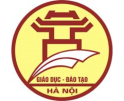 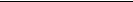 THCS YÊN MỸPHÒNG GDĐT HUYỆN THANH TRÌ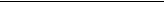 Thanh Trì, ngày 21 tháng 01 năm 2024Phối hợpĐịa điểmNội dung công việcHọ và tênThứ Hai 22/01Trường THCS Yên MỹTrực lãnh đạoTrường THCS Yên MỹTrực lãnh đạoTrường THCS Yên MỹTrực lãnh đạoTrường THCS Yên MỹTrực lãnh đạoThứ Ba 23/01Trường THCS Yên MỹTrực lãnh đạoTrường THCS Yên MỹTrực lãnh đạoTrường THCS Yên MỹTrực lãnh đạoTrường THCS Yên MỹTrực lãnh đạoThứ Tư 24/01Trường THCS Yên MỹTrực lãnh đạoTrường THCS Yên MỹTrực lãnh đạoTrường THCS Yên MỹTrực lãnh đạoTrường THCS Yên MỹTrực lãnh đạoThứ Năm 25/01Trường THCS Yên MỹTrực lãnh đạoTrường THCS Yên MỹTrực lãnh đạoTrường THCS Yên MỹTrực lãnh đạoTrường THCS Yên MỹTrực lãnh đạo1/2Chủ Nhật 07 01 2024 11:01:49 SAGiờPhạm Văn Thắng07:3014:00Tạ Văn Hùng07:3014:00Phạm Văn Thắng07:3014:00Tạ Văn Hùng07:3014:00Phạm Văn Thắng07:3014:00Tạ Văn Hùng07:3014:00Phạm Văn Thắng07:3014:00Tạ Văn Hùng07:3014:00Phối hợpĐịa điểmNội dung công việcHọ và tênThứ Sáu 26/01Trường THCS Yên MỹTrực lãnh đạoTrường THCS Yên MỹTrực lãnh đạoTrường THCS Yên MỹTrực lãnh đạoTrường THCS Yên MỹTrực lãnh đạoThứ Bảy 27/01Trường THCS Yên MỹTrực lãnh đạoTrường THCS Yên MỹTrực lãnh đạoTrường THCS Yên MỹTrực lãnh đạoTrường THCS Yên MỹTrực lãnh đạoHIỆU TRƯỞNGPhạm Văn Thắng2/2Chủ Nhật 21 01 2024 11:01:49 SAGiờPhạm Văn Thắng07:3014:00Tạ Văn Hùng07:3014:00Phạm Văn Thắng07:3014:00Tạ Văn Hùng07:3014:00